                                                                           HOJA DE SERVICIOS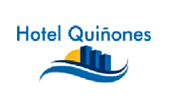 Tipo de evento:Solicitante:Personal necesario:Fecha del servicio:Hora:Forma de pago:Persona:Salón:Precio:TIPO DE MONTAJEMENÚAudiovisuales:Audiovisuales:ObservacionesObservacionesFirmaFirma